Пишем грамотно!(Развиваем внимание)« Внимание есть именно та дверь, через которую проходит всё, что только входит в душу человека из внешнего мира»(К.Д.Ушинский)Упражнение 1. «Солнце, воздух и вода».Методика направлена на коррекцию произвольного внимания, а также внимательности и переключаемости.Методика представляет собой подвижную игру.Ведущий-психолог задает команды:«Солнце» – участники поднимают руки вверх,«Воздух» – руки в стороны,«Вода» – приседание, руки вниз.Упражнение сначала начинается в спокойном темпе, затем постепенно происходит ускорение. Дети должны слышать команду и в заданном темпе выполнять команду.Суть состоит в том, чтобы ученики выполняли команду, данную трениром-ведущим. Упражнение 2. «Муха»Игра на развитие наблюдательности, концентрации внимания и ориентации в пространстве.Ход игры: ведущий чертит на доске сетку, состоящую из 9 клеток.В центре сетке сидит воображаемая «Муха».Задача ведущего: задавать команды такие, как «на одну клетку вверх», «вниз», «вправо», «влево» и так далее. Но при этом необходимо загадать ту клетку, в которой остановится выдуманная муха.Задача участников внимательно глазами следить за воображаемой «мухой».При команде ведущего «стоп», участники должны отгадать, где остановилась «муха».Упражнение 3. «Море волнуется».Данная игра состоит в том, чтобы участники по команде ведущего «…море волнуется три, морская фигура замри» – все участники должны застыть на месте с заданной ими фигурами.Эти игры позволяют развить у детей умение слышать и выполнять команду взрослого.Упражнение 4. «Соревнование».Особенности сосредоточения внимания устанавливают в опытах-играх.Перед участниками ставят цель внимательно рассмотреть предлагаемые предметы. В течение одной-двух минут показывают несколько из них (например, карандаши, камешки, бусинки, ручки и др.). Затем их закрывают и предлагают ребятам подробно описать каждый предмет, его величину, цвет.Упражнение 5. «Удержи шарик на доске».Цель: развитие концентрации внимания, координации движения, а также ловкости.Ход игры: группа детей делится на две команды. Дается дощечка и шарик.Суть игры: удержать шарик на поверхности доски на ходу так, чтобы он не упал. А так же как можно быстрее дойти до финиша. Упражнение 6. Методика МюстерьергаДается несколько буквосочетаний, в этой совокупности букв зашифрованы слова.В этой таблице спрятано 10 названий животных.К Ш Л И С А В Ч О Р В А Р Я СО Н Б У Ь К П К А Н У Ж З В ЮП Д Г Ё Г Р X Н О Ч Ы Б Р У ФТ О Л Е В К Ф Ь И К Р С Л О НШ З Ю К Щ Ъ Н Г Р У С Ц А Д КЖ М У П Б А Р С У К З В Р Е ДН С Ь Ж Т К А Р Ю Б Т Ф М Т ВФ Ж О В А П Ь Б У З Т М Ы Ш ЬН Б Ы К С Д К Т Ю Р М А У Д ЫX Ч О Н Т К И Т З А Н П Р У СЩ Ы Л К Ф Ю Я Ъ М В Р У О З КФ У Т К А Р П О С Т И Г Р Н ЯУпражнение 7. «Устный счет».Цель: формирование распределения и переключаемости внимания.Задача участников: писать цифры на доске в порядке убывания и одновременно в слух перечислять буквы алфавита от А до Я по порядку.Упражнение 8.«Алфавит».Упражнение на развитие внимательности и скорости реакции.Ход игры: Каждому участнику раздаются листочки, на ней указанны определенные буквы.Ведущий-психолог задает сначала слово.Задача участников: в определенном темпе по очереди вставать и хлопать в ладоши, по указанной букве слова.Затем, ведущий усложняет задачу – задает предложение; текст пословицы или крылатого выражения.Упражнение 9. «Найди ошибку в тексте» (разработана П.Я. Гальпериным и Н.В. Ярославской.)Цель: формирование концентрации, распределения и объема внимания.Ход проведения: детям раздается бланк с каким-либо текстом. В нем обязательно должны быть какие-либо ошибки.Текст необходимо подобрать под возраст участников (из детских книг с рассказами или сказками, отрывки).Задача учеников: найти ошибки за короткое время, как можно быстрее.В конце выявляется победитель.Упражнение 10.Игра в рыбака и рыбку.Цель игры: развитие концентрации внимания, скорость реагирования.Инвентарь: скакалка.Правила игры: участники встают в круг.Ведущий-психолог, держа за один конец скакалки, водит по полу по кругу.Задача игроков: перепрыгивать через эту скакалку.Упражнение 11. «Точки».Направлено на коррекцию и развитие концентрации внимания.Необходимо по образцу срисовать точки, в том же порядке, в котором они расставлены.Упражнение12. «Расшифруй поговорку».Необходимо расставит символы так, чтобы получились слова, а затем, сложить поговорку. Высказать смысл расшифрованной поговорки.Упражнение 13. «Найди букву».Игра в виде корректурной пробы.Дается какой-либо текст. Необходимо находить и зачеркивать определенную заданную букву.Упражнение 14. «Грамматический анализ».Направлено на устойчивость, концентрацию и распределение внимания.Необходимо в тексте имена существительные подчеркивать одной чертой, а имена прилагательные двумя.Упражнение 15. «Слово в слове».Игра на развитие распределения и переключаемости внимания.Необходимо из одного большого слова составить как можно больше малых слов. Например: МАГНИТОФОН – НОТА.Упражнение 16. «Найди лишнее».Дается 10 буквосочетаний, в которых зашифрованы слова. Ребенку необходимо разгадать слово, расставив буквы в нужном порядке. А затем по логике исключить лишнее.Упражнение17. «Найди 10 отличий».Игра на развитие переключения и распределения внимания.Перед участниками выкладывают две похожие картинки с изменением каких-либо элементов рисунка. Задача участников найти 10 отличий. Упражнение18. «Бусы».Перед ребенком предъявляется картинка с разукрашенными бусинками в начале рисунка в таком порядке: 2 желтых, 2 красных, 3 голубых.Задача участников продолжить раскрашивать бусы в том же порядке.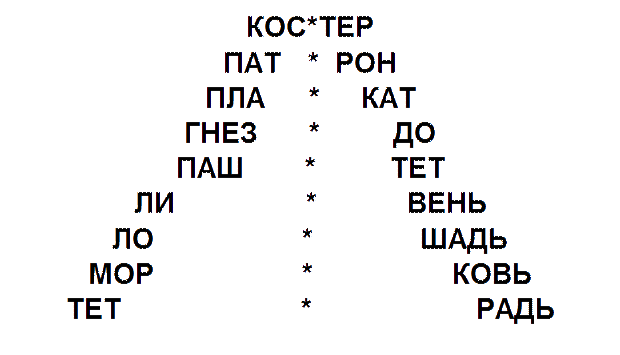 